«Красный, жёлтый, зелёный».Внеклассное мероприятие для детей с ОВЗ и родителейо правилах дорожного движения(Филимонова Е. Ю., Краснова Ю. А. учителя класса «Особый ребенок»)Цель: повторить и закрепить знания учащихся по ПДД; повторить дорожные знаки; воспитывать внимательное, осознанное использование правил ДД в  повседневной жизни.Форма проведения: ЭстафетаОборудование: плакаты по ПДД, дорожные знаки, разрезные картинки «Машина», рисунки с недорисованными дорожными знаками, презентация.Вступительная часть. Звучит песня Барбоскиных о дружбе. - Ребята, из какого мультфильма песня? Нам пришло видеописьмо от семьи Барбоскиных. Внимание на экран.Просмотр видеофрагмента: Попав в большой и шумный город.Я растерялся, я пропалНе зная знаков светофора,Чуть под машину не попал!Кругом машины и трамваи,То вдруг автобус на пути.Признаться честно, я не знаю,Где мне дорогу перейти.Ребята, вы мне помогите,И, если можно, расскажите,Дорогу как переходить,Чтоб под трамвай не угодить?Поможем семье Барбоскиных вспомнить правила дорожного движения? А кто лучше всех знает ПДД?Слово предоставляется гостье - инспектору ГИБДД  Громовой Т. П. (рассказывает о  значении ПДД, о том, кто и что помогает пешеходам и транспорту не мешать друг другу).Ведущий: Наши дети уже знакомы с самыми главными правилами ПДД. Они Вам, покажут и расскажут, как надо вести себя на улицах города, села.ОРУ «Веселые пешеходы» (фото нашего города)Ведущий: Город, в котором с тобой мы живем,
                   Можно по праву сравнить с букварем.
                   Вот она, азбука, над мостовой:
                   Знаки развешаны над головой.
Азбукой улиц, проспектов, дорог
Город дает нам все время урок.
Азбуку города помни всегда,
Чтоб не случилась с тобою беда.
  Ведущий. Чтоб не случилась с нами беда мы должны провести разминку «Веселых пешеходов».   (Звучит песня Барбоскиных, дети встали в полукруг)                                              «Пешеход проснулся» - потянулся… И.П.: - ноги на ширине плеч, руки в стороны. 1-2 – поднять прямые руки вверх, посмотреть на ладошки, потянуться, 3-4 – исходное положение. «Увидел в окно регулировщика» И.П.: - ноги на ширине плеч, правая рука вверх, левая рука вниз, 1-2 – меняем положения рук: правую вперед - вниз, левую вперед-вверх, 3-4 повторяем счет 1-2 (6-8 раз). «Нет ли машин?» И.П.: - ноги на ширине плеч, руки на поясе.1-2 – поворот вправо, руки в стороны, 3- 4 - исходное положение. То же влево (по 3 раза). «Шагаем по переходу» И.П.: - ноги на ширине плеч, руки в  внизу, 1- руки в стороны, 2-правую ногу согнуть в колене,  поднять вверх, хлопок под коленом,3 – ногу опустить, руки в стороны, 4 – исходное положение. Рассказ детей о ПДД (правила на слайдах)Лучший способ сохранить свою жизнь на дорогах – соблюдать Правила дорожного движения!Прощание с инспектором ГИБДД.Ведущий: Вот мы и помогли семье Барбоскиных вспомнить правила дорожного движения. Мы готовы принять участие в эстафете дорожных наук.Победитель будет награждён дипломом «Отличник – пешеход».Представление команд:Команда «Светофор»:На посту в любое времяВнимание, глядит в упорНа вас трёхглазый светофор – Зелёный, жёлтый, красный глаз.Он каждому даёт приказ!Команда «Дорожный знак»:Самый малый знак дорожный,Он стоит не просто так,Будьте, люди, осторожны,Уважайте каждый знак!IV. Конкурсы:1.Дорисуй дорожный знак.Ведущий: Сегодня мы получили вот такое письмо: «Мы, жители страны Дорожных знаков, находимся в беде. Мы попали в плен к Помехе – Неумехе. И теперь у нас в стране происходят аварии. Помогите нам!»Вы согласны помочь жителям страны Дорожных знаков? – Согласных.Дети с родителями дорисовывают знаки.2. «Это я, это я, это все мои друзья…»Ведущий: я буду задавать вопросы, а вы там, где нужно, должны будете отвечать… или молчать (по вопросу каждой команде)Кто из вас в вагоне тесномУступил старушке место?Кто, пусть честно говорит,На трамвае не висит?Кто летит вперёд так скоро,Что не видит светофора?Кто из вас идёт вперёдТолько там, где переход?Кто из вас, идя домой,Держит путь по мостовой?Знает кто, что – красный цвет – Это значит – хода нет?Кто ГАИ помогает,За порядком наблюдает?3. «Собери разрезные машинки».4. Конкурс «Загадки».Разных три имеет глаза,Но откроет их не сразу:Если глаз откроет красный – Стоп! Идти нельзя, опасно!Жёлтый глаз – погоди,А зелёный проходи.                                (Светофор)Что за чудо – этот дом:Окна светятся кругом,Носит обувь из резиныИ питается бензином?                                 (Автобус)Сверху – жёлтый, снизу – синий,На груди его звезда.А над ним воздушных линий протянулись провода.                                        (Троллейбус)В два ряда дома стоят.Десять, двадцать, сто подряд.И квадратными глазамиДруг на друга все глядят.                                       (Улица)Полотно, а не дорожка,Конь, не конь – сороконожка.По дорожке той ползёт,Весь обоз одна везёт.                                         (Поезд)Маленькие домики по улице бегут,Мальчиков и девочек домики везут.                                         (Автомобили)5. «Мы идём в школу».Показать как правильно перейти улицу (использование игрового полотна «Улица»)6.Игра с болельщиками «Опознай нарушителя».Найди нарушителей правил дорожного движения.7.Конкурс «Изготовление стенгазеты: «Правила дорожного движения».Родителям совместно с детьми необходимо сделать стенгазету о ПДД.Подведение итогов, награждение.Ведущий: Ребята, закон улиц и дорог строгий. Он не прощает, если пешеход идёт по улице как ему вздумается, не соблюдает правил. Но это закон и очень добрый: он охраняет людей от страшного несчастья, бережёт их жизни. Поэтому только постоянное соблюдение ПДД позволяет всем нам умеренно переходить улицы.Ведущий: Сегодня вы повторили ПДД и узнали много нового и интересного. ПДД очень важны. Знать их должен каждый взрослый и ребёнок. Не нарушайте их, тогда у вас не будет несчастных случаев на дороге, и вы вырастете крепкими и здоровыми.Приложение № 1 
Правила безопасного поведения на дороге:

1. Ходить следует только по тротуару, пешеходной или велосипедной дорожке, а если нет - по обочине.
2. в случае их отсутствия можно двигаться по краю проезжей части дороги навстречу движению транспортных средств.
3. Там, где есть светофор дорогу надо переходить только на зеленый сигнал светофора.
4. В местах, где нет светофоров, дорогу безопасно переходить по подземному или надземному пешеходному переходу, а при их отсутствии по пешеходному ("зебра").
5. Если нет пешеходного перехода, необходимо идти до ближайшего перекрестка. Если по близости нет ни пешеходного перехода, ни перекрестка, дорогу переходим по кратчайшему пути. И только там, где дорога без ограждений и хорошо видна в обе стороны, посмотрев внимательно налево и направо.
6. Нельзя перелезать через ограждения.
7. Если дорога широкая, и ты не успел перейти, переждать можно на "островке безопасности".
8. Если рядом есть взрослые, попросите у них помочь вам перейти дорогу.
9. Играть в игры на дороге и на тротуаре опасно. Строго запрещено выбегать на проезжую часть из-за деревьев, автомобилей и других объектов, которые мешают водителю увидеть вас вовремя.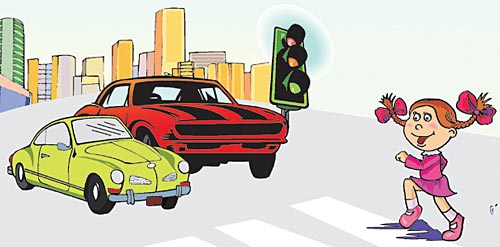 
Правила проведения в транспорте общественного пользования:

К городскому транспорту общественного пользования относятся автобус, троллейбус, трамвай, метро и такси.
Пассажиры не должны отвлекать водителей во время движения. Ждать автобус или троллейбус надо на специальной посадочной площадке или на тротуаре.
Входить и выходить из автобуса и троллейбуса разрешено после полной остановки.

Пассажиру запрещается:

Открывать двери транспортного средства, высовываться в оконные проемы во время его движения, препятствовать закрытию дверей транспортного средства, а также выбрасывать мусор и другие предметы, приводящие к загрязнению дорог и окружающей среды.
Выйдя из автобуса или троллейбуса, нужно дойти до пешеходного перехода и там переходить дорогу. При этом лучше идти на тот пешеходный переход, который находится позади транспортного средства.
Если в салон заходят пожилые пассажиры, школьники должны уступить им место.Приложение № 2Викторина по знанию Правил дорожного движения.
1. Допускается ли буксировка велосипеда? 
2. Как чаще всего называют водителя? 
3. С какого возраста разрешено передвигаться на велосипеде по дорогам общего пользования
4. Разрешается ли водителю мопеда движение по пешеходным дорожкам? 
5. Кого мы называем "участниками дорожного движения"? 
6. Есть ли у велосипедиста путь торможения? 
7. Можно ли велосипедисту ехать по дороге, если недалеко имеется велосипедная дорожка? 
8. Какой дорожный знак устанавливают вблизи школ? 
9. Какой поворот опаснее: левый или правый? 
10. Как называется "зебра" на дороге? 
11. Являются ли пешеходами лица, выполняющие работу на дороге? 
12. Какие сигналы подает светофор? 
13. Какой сигнал светофора включается одновременно для всех сторон перекрестка? 
14. Какой перекресток называют регулируемым? 
15. Кому должны подчиняться пешеходы и водители, если на перекрестке работают одновременно и светофор и регулировщик? 
16. Зачем нужны стоп-сигналы на автомобиле? 
17. Какой стороны нужно придерживаться, шагая по тротуару? 
18. Со скольки лет детям разрешено ездить на переднем сиденье автомобиля? 
19. Всегда ли пассажирам нужно пристегиваться ремнями безопасности? 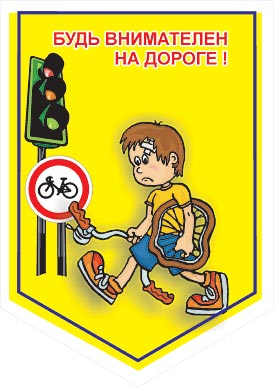 20. Сколько сигналов имеет пешеходный светофор? 
21. Нужно ли велосипедисту надевать шлем при движении по загородной дороге? 
22. Как велосипедист должен информировать других участников движения о намерении остановиться? 
23. Почему на загородных дорогах пешеходы должны двигаться навстречу движению? 
24. Как следует перейти дорогу, если ты вышел из автобуса? 25. Можно ли перевозить на велосипеде пассажира девяти лет? 26. Где и какие катафоты устанавливаются на велосипеде? 27. Со скольки лет можно обучаться вождению автомобиля? 28. Можно ли пешеходу пользоваться транспортным светофором, если нет пешеходного? 29. Можно ли переходить дорогу наискосок? 30. В каком возрасте можно получить право на управление автомобилем? 31. Какое положение регулировщика запрещает движение всем участникам движения? 32. Назовите причины дорожно-транспортных происшествий с пешеходами.

33. Какие группы дорожных знаков вы знаете? 

34. С какой максимальной скоростью должен двигаться транспорт в населенном пункте? Приложение № 3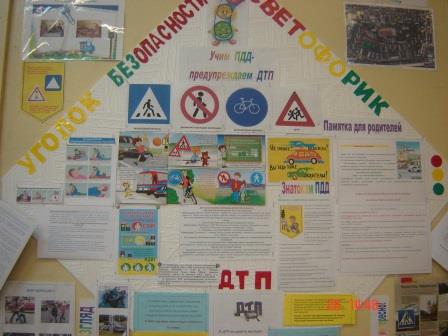 Первая медицинская помощь при ДТП.Если Вы стали участником или свидетелем ДТП, но среди вас нет медицинского работника, а ситуация требует принятия экстренных мер, помните, что своевременное и правильное оказание первой медицинской помощи пострадавшему спасет ему жизнь, сохранит здоровье. Основное требование при оказании первой медицинской помощи: НЕ НАВРЕДИ!Необходимая последовательность действий:
1. Убедитесь в личной безопасности. Автомобиль с бензиновым двигателем сгорает за 5 минут, реальна угроза взрыва. Ваши действия должны быть продуманными. 
2. Эвакуация пострадавшего. При ДТП наиболее вероятно повреждение шейного отдела позвоночника. Неправильное извлечение пострадавшего может привести к его смерти. 
3. Определите уровень сознания. Задайте любой вопрос пострадавшему, одновременно фиксируя ему голову: большие пальцы - на затылке, указательные - с боков, средние - на углах нижней челюсти, безымянные - на сонной артерии для определения пульсации. Наложите шейный воротник. Извлеките пострадавшего как единое целое. Проверьте реакцию зрачка на свет, наличие дыхания и сердцебиения. Клиническая смерть.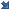 Признаки: отсутствие сознания, дыхания и сердцебиения, широкий зрачок.Наличие этих симптомов - показание к проведению реанимационных мероприятий по системе ABC (проходимость верхних дыхательных путей, искусственное дыхание, массаж сердца).Действия: 1. Пострадавшего положите на спину в безопасном месте на твердую поверхность.2. Ликвидируйте закупорку верхних дыхательных путей. Причиной ее могут быть западение языка, инородное тело, отек и спазм гортани, травма. Положение головы и подбородка: голова назад, подбородок вперед, нижняя челюсть выдвигается вперед.3. Оцените дыхание: если слабое или отсутствует - проводите вентиляцию легких рот в рот или рот в нос, используйте приспособления для искусственного дыхания.4. При отсутствии сердцебиения начинайте непрямой массаж сердца.Точка сжатия грудной клетки - 2 см выше нижнего края грудины по средней линии. Ладонь правой руки - на точке сжатия. Ладонь левой руки лежит поверх ладони правой. Пальцы обеих рук раздвинуты веером и не касаются грудной клетки. Руки прямые. Глубина сжатия более 3,5 см.Техника проведения реанимационных мероприятий Если помощь оказывается одним человеком, на 2 вдоха - 15 сжатий, если двумя - на 1 вдох 5 сжатий. Постоянно контролируйте состояние больного: сужение зрачка на свет, появление пульса на сонной артерии, улучшение цвета кожи, самостоятельное дыхание. Все это свидетельствует об эффективной реанимации.ПОМНИТЕ! Если больной без сознания, но дыхание и сердцебиение сохранены, то его как единое целое (зафиксировав шейный отдел позвоночника руками или воротником), нужно перевернуть на живот и постоянно следить за проходимостью дыхательных путей, дыханием и сердцебиением. В случае нарушения этих функций немедленно приступать к проведению реанимационных мероприятий.Действия:1. Остановите наружное кровотечение. 
2. На рану наложите повязку. 
3. Обезбольте. 
4. При переломах наложите шину. 
5. Вызовите "Скорую помощь", любого медицинского работника. Ваша цель - сохранить жизнь пострадавшего до прибытия медицинских работников! Кровотечение.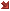 Кровотечение является одним из проявлений травмы. Оно может быть внутренним и наружным. При подозрении на внутреннее кровотечение, проявляющееся бледностью кожных покровов, холодным потом, нарастающей слабостью, потерей сознания, нужно уложить больного на спину с приподнятыми ногами и срочно вызвать врача.Наружные кровотечения подразделяются на: 1. Венозное - кровь темного цвета выделяется непрерывной струей. Рекомендуется наложение тугой повязки на раневую поверхность.2. Артериальной - наиболее опасный вид - отличается тем, что кровь ярко-алого цвета выделяется мощной пульсирующей струей. Методом остановки кровотечения является пальцевое прижатие поврежденного сосуда выше места ранения с последующим наложением тугой повязки. В случае, если кровотечение продолжается, наложите жгут не более чем на 1 час с фиксацией времени его наложения.3. Капиллярное кровотечение отмечается при значительном раневом дефекте кожного покрова. Кровоточит вся поверхность раны. Для остановки рекомендовано применение гемостатической губки, тугой повязки.Переломы.Переломы подразделяются на открытые и закрытые.Признаки закрытого перелома: сильная боль, резкое усиление боли при движении или попытке опереться на поврежденную конечность, деформацию и отечность в месте повреждения.Признаки открытого перелома: деформация и отечность конечности в месте повреждения , обязательное наличие раны, из просвета раны могут выступать костные отломки.Действия.1. Обезбольте. 
2. Обработайте рану. 
3. Наложите шину, зафиксировав ее за сустав выше и ниж^места повреждения. Не пытайтесь вправить костные отломки!Ожоги.По степени поражения ожоги подразделяются на 4 степени.1-2 степень - покраснение кожи, появление пузырей. 
3-4 степень - появление участков обугленной кожи с обильным выделением кровянистой жидкости. Действия:При ожогах 1-2 степени как можно быстрее подставьте обожженную поверхность под струю холодной воды, наложите чистую сухую повязку, поверх ткани приложите холод.При ожогах 3-4 степени накройте область ожога стерильной тканью, поверх ткани наложите холод.При обширных ожогах уложите пострадавшего раневой поверхностью вверх, накройте ожог чистой тканью, поверх ткани - холод, обезбольте, дайте обильное питье, вызовите "Скорую помощь".Попадание инородного тела в верхние дыхательные пути.Признаки: внезапно появляются кашель, удушье, рвота, обильное слезотечение, лицо краснеет, затем синеет, потеря сознания.ПОМНИТЕ! Для оказания помощи у вас 3-5 минут.Действия:1. Ударьте несколько раз раскрытой ладонью в межлопаточную область. В случае отсутствия эффекта встаньте за спиной у пострадавшего, обхватите его руками так, чтобы руки, сложенные в замок, находились у пострадавшего над подложечной областью, и резко надавите на подложечную область сложенными в замок руками. 
2. Если больной без сознания, переверните его на спину, попытайтесь рукой достать инородное тело и резко надавите на подложечную область. Внимание! В любом случае необходимо срочно обратиться к медицинскому работнику.Потеря сознания.Причины: высокая температура окружающей среды, недостаток воздуха, эмоциональный стресс, внутреннее кровотечение, острое сердечно-сосудистое заболевание.Действия: Проверьте наличие сознания, дыхания, сердцебиения.При их отсутствии начинайте реанимационные мероприятия по системе ABC.Потеря сознания кратковременная (до трех минут), сердцебиение и дыхание сохранены: уложите больного на спину, приподнимите ноги, расстегните воротник сорочки, ослабьте галстук и поясной ремень, обеспечьте доступ воздуха. Дайте вдохнуть пары нашатырного спирта.При потере сознания более трех минут переверните больного на живот, очистите верхние дыхательные пути, приложите холод к голове. Наблюдайте за дыханием, сердцебиением, срочно вызовите медицинского работника.ПОМНИТЕ! Во всех случаях потери сознания нужно обратиться к врачу.Cудорожный припадок.Причины: эпилепсия, истерия.Признаки эпилепсии: внезапная потеря сознания с предшествующим криком перед падением, судороги, пена изо рта с примесью крови, широкие зрачки, сохраненный пульс на сонной артерии, непроизвольное мочеиспускание.Действия:1. Поверните больного на бок. 
2. Прижмите его плечи к полу. 
3. Вставьте плотный валик из ткани, резины между коренными зубами. 
4. Обеспечьте безопасность больного (высок риск травматизации), срочно вызовите медицинского работника. Боли в грудной клетке.Внимание! Боль носит давящий, жгущий, режущий характер, располагается по центру груди или в левой половине грудной клетки, отдает в спину, руки, сопровождается слабостью, холодным потом.Причина: острое сердечно-сосудистое заболевание.Действия: Обеспечьте больному максимальный покой, доступ свежего воздуха. Вложите капсулу нитроглицерина под язык. Боль не проходит в течение 20 минут - повторно капсулу нитроглицерина под язык. Срочно вызовите врача.Боли в животе.Причина: нарушение в работе пищеварительного тракта. 
1. Боль вверху живота тупого, опоясывающего характера. 
Действия: холод, голод, покой, прием но-шпы и фестала. 
2. Боль в правом подреберье. 
Действия: холод, покой, прием но-шпы. 
3. Боль под ложечкой, изжога. 
Действия: прием маалокса. 
4. Боль вокруг пупка схваткообразная, жидкий стул, тошнота, рвота. 
Действия: прием фестала и иммодиума. ПОМНИТЕ! При болях в животе не следует без консультации врача принимать обезболивающие препараты. Боль в животе может быть признаком тяжелого заболевания органов брюшной полости. В случае, если эффекта от рекомендуемых мер нет, необходимо обратиться к врачу.Появление сыпи мелкоточечной на коже, зуд, нарастающая отечность век, губ.Причина: аллергическая реакция. 
Вызвать аллергическую реакцию может прием лекарств, пищевых продуктов, укус насекомых. Действия:1. Положите холод на место укуса или инъекции. 
2. Примите 2 таблетки тавегила. 
3. Срочно обратитесь к врачу. 